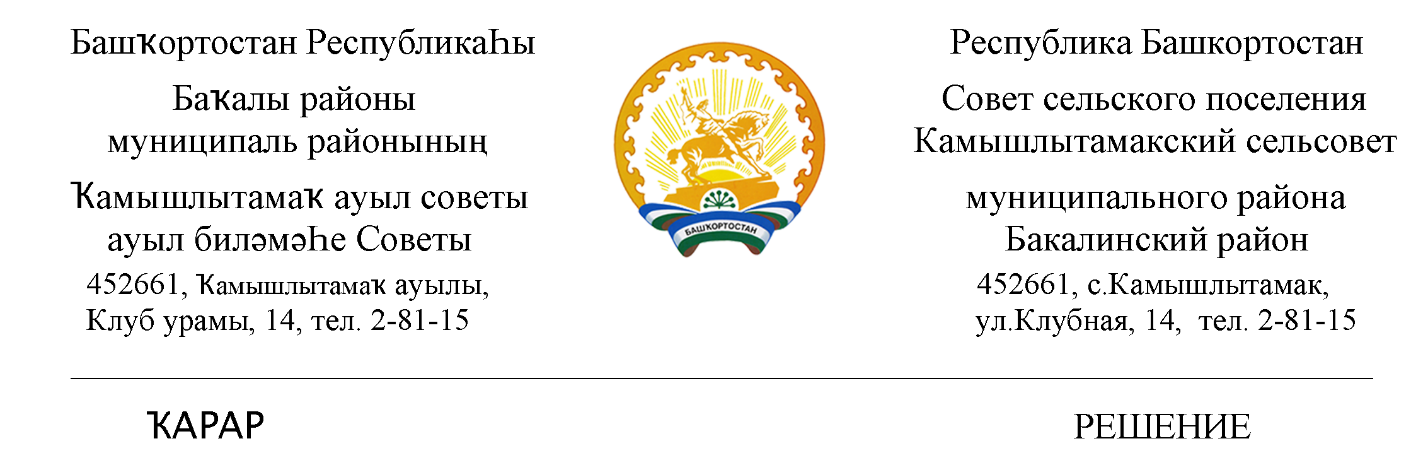 	«26» май 2023 й.                           № 166                   «26» мая 2023 г.Об изменении территориальной зоны по адресу: РБ, Бакалинский район, д.Сакатово,   ул. Речная, 9А            В соответствии с Градостроительным кодексом Российской Федерации, Федеральным законом от 6 октября  2003 года № 131-ФЗ «Об общих принципах организации местного самоуправления в Российской Федерации», со статьей 7 Федерального закона от 14 марта 2022 года № 58-ФЗ « О внесении изменений в отдельные законодательные акты Российской Федерации», постановлением Правительства Республики Башкортостан  от 08 апреля 2022 г. №  144 «Об особенностях градостроительной  деятельности в Республике Башкортостан  в 2022 году», постановлением  Правительства Республики Башкортостан  от 20 мая 2022 г. № 242 «О внесении изменений  в постановление Правительства Республики Башкортостан от 08 апреля 2022 г. № 144 « Об особенностях градостроительной деятельности в Республике Башкортостан  в 2022 году», постановлением  Правительства Республики Башкортостан  от 02 февраля 2023 г. № 35 «О внесении изменений  в постановление Правительства Республики Башкортостан от 08 апреля 2022 г. № 144 « Об особенностях градостроительной деятельности в Республике Башкортостан  в 2022 году», Уставом  сельского поселения Камышлытамакский  сельсовет муниципального района Бакалинский район Республики Башкортостан, Совет сельского поселения Камышлытамакский  сельсовет муниципального района Бакалинский район Республики Башкортостан РЕШИЛ:          1.Внести изменения в Правила землепользования и застройки сельскогопоселения Камышлытамакский  сельсовет муниципального района Бакалинский район Республики Башкортостан, утвержденного решением Совета  от 18.12.2017 года № 133, дополнив Правила абзацем следующего содержания:- «внести изменения   «ТОП» - зона территорий общего пользования: размещение объектов улично-дорожной сети, автомобильных дорог и пешеходных тротуаров в границах населенных пунктов, пешеходных переходов, набережных, береговых полос водных объектов общего пользования, скверов, бульваров, площадей, проездов, малых архитектурных форм благоустройства,   с   кадастровым номером 02:07:090201:378, расположенный  по адресу: РБ, Бакалинский район, д.Сакатово,   ул. Речная, 9А    на зону «ЖУ.1» - зона обслуживания жилой застройки.          2. Настоящее решение вступает в силу со дня его обнародования.          3. Обнародовать настоящее решение в установленном порядке и разместить на  сайте администрации сельского поселения.          4. Контроль за исполнением настоящего решения оставляю за собой.Председатель Советасельского поселенияКамышлытамакский  сельсовет                                                    И.А.Раянов